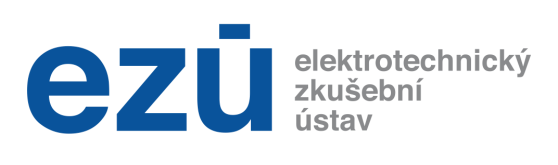 Příloha k žádosti o vydání certifikátu shody funkčnosti elektronického nástroje a prostředí podle vyhlášky č. 9/2011 Sb.V Praze…………				dne ………………………………………………………..Jméno, příjmení, oprávněného zástupce žadatele:Identifikační údaje žadatele – provozovateleIdentifikační údaje žadatele – provozovateleNázev společnostiSídlo Právní formaIČODIČIdentifikační údaje elektronického nástrojeIdentifikační údaje elektronického nástrojeObchodní označení elektronického nástrojeVerze elektronického nástrojeIdentifikace rozsahu posuzování shody funkcionality elektronického nástrojeIdentifikace rozsahu posuzování shody funkcionality elektronického nástrojeIdentifikace rozsahu posuzování shody funkcionality elektronického nástrojeIdentifikace rozsahu posuzování shody funkcionality elektronického nástrojeIdentifikace rozsahu posuzování shody funkcionality elektronického nástrojePožadovaný rozsah certifikace shodyPožadovaný rozsah certifikace shodyZadávací řízení § 21 ZVZZvláštní postupy§ 89 a 97 ZVZSoutěž o návrh§ 102 a násl. ZVZElektronický nástroj zajišťující komunikaci bez přenosu a příjmu nabídekOdesílání a příjem datových zpráv   1. skupina   6. skupina   11. skupinaElektronický nástroj zajišťující komunikaci bez přenosu a příjmu nabídekElektronické úkony bez odesílání datové zprávy   2. skupina   7. skupina   12. skupinaElektronický nástroj zajišťující komunikaci bez přenosu a příjmu nabídekOnline jednání   3. skupina   8. skupina   13. skupinaElektronický nástroj zajišťující komunikaci bez přenosu a příjmu nabídekPoskytování dokumentů v elektronické podobě   4. skupina   9. skupina   14. skupinaElektronický nástroj zajišťující přenos a příjem nabídekElektronický nástroj zajišťující přenos a příjem nabídek   5. skupina   10. skupina   15. skupinaPožadovaný rozsah technických požadavkůPožadovaný rozsah technických požadavkůZaznamenání času elektronického úkonu Pořízení záznamu o elektronickém úkonu Řízení přístupu k aktivům v rámci zadávacích postupů Použití otevřených formátů dokumentů Archivace dokumentace o veřejné zakázce Omezené poskytování zabezpečeného dokumentu dálkovým přístupem Neomezené poskytování zabezpečeného dokumentu dálkovým přístupem Neomezené poskytování dokumentu dálkovým přístupem Odeslání datové zprávy v rámci organizace zadavatele Příjem datové zprávy v rámci organizace zadavatele Odeslání šifrované datové zprávy opatřené elektronickým podpisem Odeslání otevřené datové zprávy opatřené elektronickým podpisem Odeslání otevřené datové zprávy Příjem šifrované datové zprávy opatřené elektronickým podpisem Příjem otevřené datové zprávy opatřené elektronickým podpisem Příjem otevřené datové zprávy Příjem a uložení nabídky Otevírání nabídek podaných elektronickými prostředky Jednání komise / poroty / zadavatele Elektronický podpis dokumentu Odeslání datové zprávy webové služby Příjem datové zprávy webové služby Zpřístupnění návrhu v soutěži o návrh soutěžní porotě Zajištění zákazu diskriminace Zpřístupnění informací pro využití elektronického nástroje Zajištění technické podpory a servisu elektronického nástroje Požadavky na prostředí provozovaného elektronického nástrojePožadavky na řízení zdrojůSystémové požadavky na elektronický nástroj